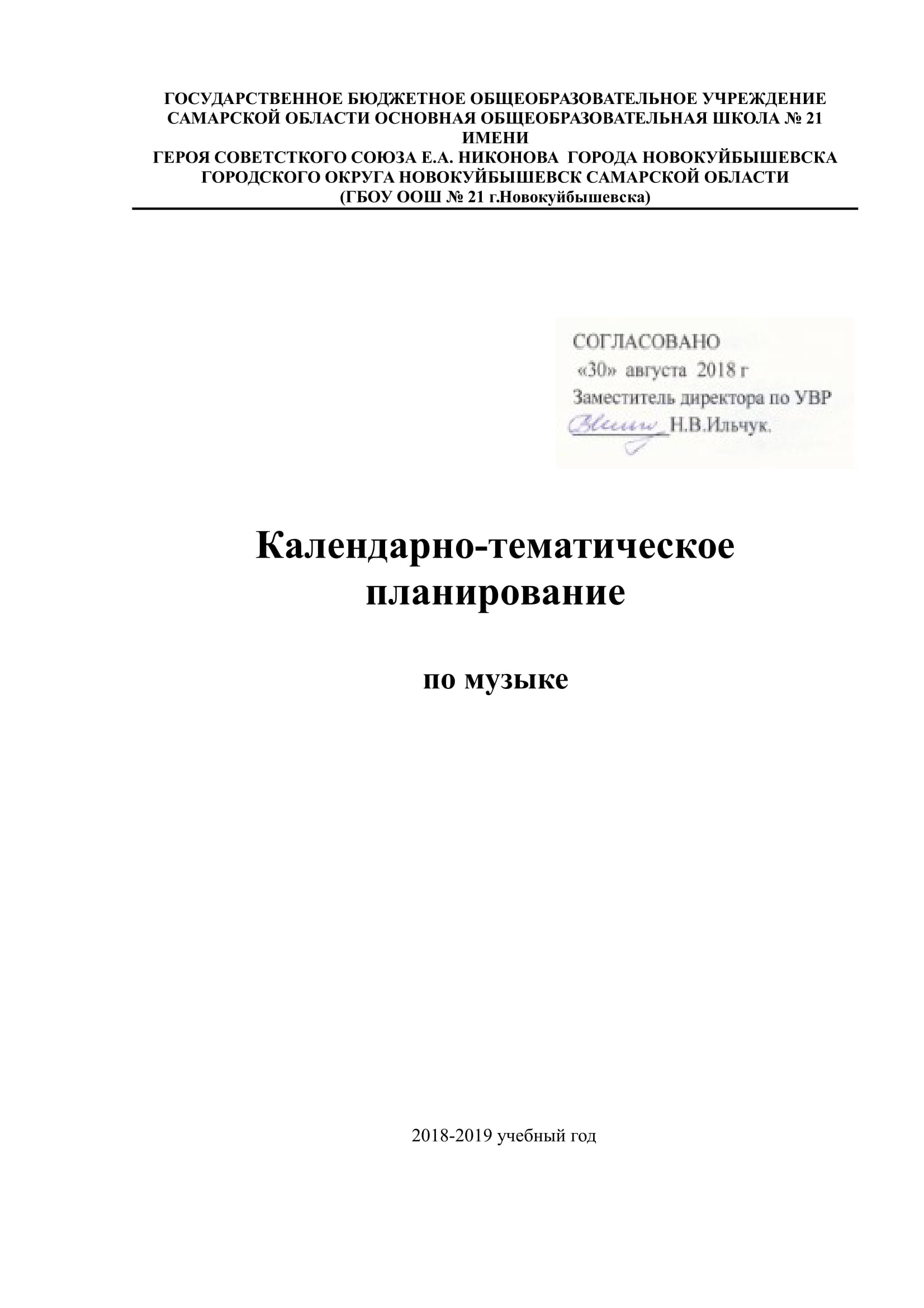 ГОСУДАРСТВЕННОЕ БЮДЖЕТНОЕ ОБЩЕОБРАЗОВАТЕЛЬНОЕ УЧРЕЖДЕНИЕСАМАРСКОЙ ОБЛАСТИ ОСНОВНАЯ ОБЩЕОБРАЗОВАТЕЛЬНАЯ ШКОЛА № 21 ГОРОДА НОВОКУЙБЫШЕВСКА ГОРОДСКОГО ОКРУГА НОВОКУЙБЫШЕВСК САМАРСКОЙ ОБЛАСТИ (ГБОУ ООШ № 21 г.Новокуйбышевска)446208, Россия, Самарская область, г. Новокуйбышевск, ул. Дзержинского 41а, тел. 8(8463522775)– факс 8(8463522775)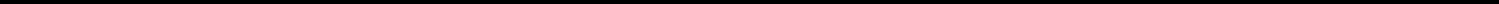 СОГЛАСОВАНО30 августа 2018 годаЗаместитель директора по УВР__________Н.В.Ильчук.Календарно-тематическое планированиепо музыкекласс2018	-	2019	учебный годОписание места учебного предмета, курса в учебном планеПредмет «Музыка» рекомендуется изучать в 5—8 классах в объеме не менее 105 часов (по 34 часа в каждом классе).Согласно учебному плану ГБОУ ООШ №21 на 2018 – 2019 учебный год на изучение предмета «Музыка» в 8 классе отводится 1учебный час в неделю и того 34 часа в год.По программе для общеобразовательных учреждений: «Музыка 5-8 кл., Е.Д. Крицкая, Г.П. Сергеева, – Москва: “Просвещение”, 2011 год) на изучение предмета «Музыка» отводится 1 учебный час в неделю и того 34 часов в год.связи с этим, в примерную программу были внесены следующие изменения в 8 классе:Учебный процесс в ГБОУ ООШ №21 осуществляется по триместрам, поэтому изучение предмета «Музыка» в 8 классе будет проходить в следующем режиме:Рабочая программа по предмету «Музыка» рассчитана на 1 учебный час, в том числе для проведения:Календарно-тематическое планирование уроков музыки в 8 классе 34 ч.№По программеПланируемое№ТемаПо программеколичествоп/пТема(часов)количествоп/п(часов)часовчасов4.Подготовительный период5.Основной период35346.Резервные урокиПредметКоличество часов вКоличество часов внеделютриместргодIIIIIIМузыка 6 класс110111234Вид работыМузыкатриместргодIIIIIIКонтрольные работы1Практические работы1Творческие работы24ПриПримермернаяизучениетемычениедатадатаПланируемые результатыизучениетемыТемы урокачениепровпровПланируемые результатыТемы урокапровпровПланируемые результатыеденеденияНазваурокурокНазваниениеКоличествочасовна№урокаКоличествочасовтриместрКоличествочасовтриместрКоличествочасовтриместрПримернаядатаХарактеристикаКоммуникативныеУУДятивныеУУДтемыКоличествочасовна№урокаКоличествочасовтриместрКоличествочасовтриместрКоличествочасовтриместрПримернаядатаХарактеристикаКоммуникативныеУУДятивныеУУД№раздеХарактеристика№раздедеятельности ученикап / пладеятельности ученикап / плаилиНазвание1171Удивительный мир11Уметь характеризовать музыку,музыкальныхрассуждать о единствеобразов.музыкальной и поэтическойречи в романсе.2«Мир2Образы романсов и1Слушание музыки. Хоровое и1. анализировать и1. фиксировать1.воспринима1.удерживатобразопесен русскихсольное пение.характеризовать эмих результаты;ть текст сь цельвкомпозиторов.оциональные2.воспроизводитьучетомдеятельност3вокалкомпозиторов.Слушание музыки (расширениесостояния ипо памятипоставленнойи до3вокалСтаринныйСлушание музыки (расширениесостояния ипо памятипоставленнойи до3ьной иСтаринныйСлушание музыки (расширениечувстваинформацию,учебнойполученияьной ирусский романс.представлений о взаимосвязичувстваинформацию,учебнойполучения4инструрусский романс.представлений о взаимосвязиокружающих,необходимую длязадачи,ее4ментаПесня-романс. Мирмузыки и других видовстроить своирешения учебной2.находить врезультата;5ментаПесня-романс. Мирмузыки и других видовстроить своирешения учебной2.находить врезультата;5льнойчарующих звуков.искусств).Разучивание песни,взаимоотношениязадачи;тексте2.планировальнойчарующих звуков.искусств).Разучивание песни,взаимоотношениязадачи;тексте2.планировамузыкс их учетом;3. проверятьинформацию,ть решение6музык3Два музыкальных1просмотр видеоклипас их учетом;3. проверятьинформацию,ть решение6и»3Два музыкальных1просмотр видеоклипа2.оценивать ситуацинформацию,необходимуюучебной6и»посвящения. Портрет в2.оценивать ситуацинформацию,необходимуюучебнойпосвящения. Портрет вУчаствовать в коллективнойии с точки зрениянаходитьдля еезадачи:музыке и живописи.Участвовать в коллективнойии с точки зрениянаходитьдля еезадачи:7музыке и живописи.Участвовать в коллективнойправил поведениядополнительнуюрешения;выстраивать7Картинная галерея.правил поведениядополнительнуюрешения;выстраиватьКартинная галерея.4Два музыкальных1исполнительской деятельности.и этики;информацию,последоватепосвящения.Передавать эмоционально во3. мотивироватьиспользуяльностьПортрет в музыке ивремя хорового исполнениясвои действия;справочнуюнеобходимыПортрет в музыке ивремя хорового исполнениявыражатьлитературу;х операцийживописи.разные по характеру песнивыражатьлитературу;х операцийживописи.разные по характеру песниготовность в4. применять(алгоритмКартинная галерея.При изучении музыкальноголюбой ситуациитаблицы, схемы,действий);5«Уноси моё сердце1При изучении музыкальногопоступить вмодели дляв звенящуюматериала давать определениясоответствии сполучениядаль…»общего характера музыки.правиламиинформации;даль…»общего характера музыки.поведения;5 презентовать6Музыкальный1поведения;5 презентовать6Музыкальный14. проявлять вподготовленнуюобраз и мастерствоконкретныхинформацию висполнителя.ситуацияхнаглядном идоброжелательноствербальном виде;7Обряды и обычаи в1доброжелательноствербальном виде;7Обряды и обычаи в1ь, доверие,фольклоре иь, доверие,фольклоре ивнимательность,творчествевнимательность,творчествепомощь и др.композиторов.Образы песен1Узнавать на слух изученные5. воспринимать6.сравнивать3.оформлять3.оценивать88зарубежныхпроизведения русской иречь учителяразличныедиалогическоевесомостькомпозиторов.зарубежной классики.(одноклассников),объекты:высказывание вприводимыхкомпозиторов.зарубежной классики.непосредственно невыделять изсоответствии сдоказательстИскусствонепосредственно невыделять изтребованиямидоказательстИскусствоВыражать собственнуюобращенную кмножества одинтребованиямив ипрекрасного пения.Выражать собственнуюобращенную кмножества одинречевогов ипрекрасного пения.Выражать собственнуюучащемуся;или несколькоречевогорассужденипрекрасного пения.позицию относительноучащемуся;или несколькоэтикета;рассуждени9Старинной песни1позицию относительно6. выражатьобъектов,этикета;й99Старинной песни1прослушанной музыки;6. выражатьобъектов,4 различатьй9мир. Балладапрослушанной музыки;положительноеимеющих общиеособенности(«убедительмир. Балладаучаствовать в коллективнойположительноеимеющих общиеособенности(«убедитель«Лесной царь»участвовать в коллективнойотношение ксвойства;диалогическойно, ложно,«Лесной царь»исполнительской деятельности.отношение ксвойства;диалогическойно, ложно,«Лесной царь»исполнительской деятельности.процессу познания:7. сопоставлятьиистинно,10Образы русской1исполнительской деятельности.процессу познания:7. сопоставлятьиистинно,10Образы русской1проявлятьхарактеристикимонологическосущественно10народной иМини-сообщения на темы повнимание,объектов пой речи;, недуховной музыки.удивление, желаниеодному5. описыватьсущественноНародноевыбору: «Отражение жизнибольше узнать;(нескольким)объект:»);Народноевыбору: «Отражение жизнибольше узнать;(нескольким)передавать его»);искусство Древнейчеловека в жанрах народных7. оцениватьпризнакам;внешние4.корректирРуси.песен», «Былинные образы всобственнуювыявлятьхарактеристикиоватьРуси.песен», «Былинные образы вучебнуюсходство и, используядеятельност1111Образы русской12русском фольклоре»,деятельность: своиразличиявыразительныеь: вносить11народной и«Народные музыкальныедостижения,объектов;средства языка;изменения внародной и«Народные музыкальныедостижения,объектов;средства языка;изменения вдуховной музыки.инструменты Руси», «Кто такиесамостоятельность,8. выделять6. составлятьпроцесс сДуховный концерт.инициативу,общее и частное6. составлятьучетомДуховный концерт.небольшие12«Фрески Софии1скоморохи?»,ответственность,(существенное иустныевозникших12Киевской»причины неудач;несущественное),монологическитрудностей8. применятьцелое и часть,еи ошибок;правила деловогообщее ивысказывания,намечатьправила деловогообщее и«удерживать»намечатьсотрудничества:различное в«удерживать»способы ихсотрудничества:различное влогикуспособы ихсравнивать разныеизучаемыхлогикуустранения;сравнивать разныеизучаемыхповествования,устранения;точки зрения;объектах;повествования,точки зрения;объектах;приводитьсчитаться с–убедительныемнением другого9.классифицировдоказательства;5.осуществлчеловека;ать объектыять итоговыпроявлять терпение(объединять вй контрольигруппы подеятельностдоброжелательностсущественномуи («чтоь в спорепризнаку);сделано») и(дискуссии),пооперациодоверие кнныйсобеседникуконтроль(соучастнику)(«какдеятельности.выполненакаждаяоперация,входящая всоставучебногодействия»);13«Перезвоны».1Выражать собственную6. оцениват13Молитва.позицию относительноь (сравнивапрослушанной музыки;ть с1414Образы духовной1участвовать в коллективнойэталоном)музыки Западнойисполнительской деятельности.результатымузыки Западнойисполнительской деятельности.деятельностЕвропы. НебесноеСлушать и эмоциональнодеятельностЕвропы. НебесноеСлушать и эмоциональнои (чужой,и земное в музыкеобразно воспринимать ии (чужой,и земное в музыкеобразно воспринимать исвоей);Баха.характеризовать музыкальные7. анализир15произведенияовать собст1515Образы духовной1произведенияовать собст15Образы духовной1Размышлять о знакомомвеннуюмузыки ЗападнойРазмышлять о знакомомвеннуюмузыки Западноймузыкальном произведении,работу:Европы.музыкальном произведении,работу:Европы.высказывать суждение обсоотноситьПолифония. Фуга.высказывать суждение обсоотноситьПолифония. Фуга.Хорал.основной идее,план иучаствовать в коллективнойсовершенн16Образы скорби и1участвовать в коллективнойсовершенн1616Образы скорби и1исп-ской деятельностиые16печали. Фортунаисп-ской деятельностиыепечали. Фортунаоперации,правит миром.выделятьэтапы иоцениватьмеруосвоениякаждого,находитьошибки,устанавливать ихпричины;17Авторская песня:117прошлое инастоящее.1. анализировать и1. фиксировать1.воспринима1.удерживат18«Мир18Джаз – искусство1Размышлять  о музыке,1. анализировать и1. фиксировать1.воспринима1.удерживат18«Мир18Джаз – искусство1Размышлять  о музыке,характеризовать эмих результаты;ть текст сь цель18образо20 века.анализировать ее, выражаяхарактеризовать эмих результаты;ть текст сь цельобразо20 века.анализировать ее, выражаяоциональные2.воспроизводитьучетомдеятельност19в19Вечные темы1собственную позициюсостояния ипо памятипоставленнойи до19камерискусства и жизни.собственную позициючувствапо памятиучебнойи докамерискусства и жизни.относительно прослушаннойчувстваинформацию,учебнойполученияной иотносительно прослушаннойокружающих,необходимую длязадачи,ее20симфо20Инструментальная1музыки.окружающих,необходимую длязадачи,ееничесбаллада.Приобщение к эмоциональномустроить своирешения учебной2.находить врезультата;ничесбаллада.Приобщение к эмоциональномувзаимоотношениязадачи;текстекойвосприятию музыки привзаимоотношениязадачи;текстекойвосприятию музыки прис их учетом;информацию,музыкпрослушивании произведений.с их учетом;информацию,музыкпрослушивании произведений.2.оценивать ситуацнеобходимуюи»Слушать и размышлять о2.оценивать ситуацнеобходимуюи»Слушать и размышлять оии с точки зрениядля еепроизведении,ии с точки зрениядля еепроизведении,правил поведениярешения;высказывать суждение обправил поведениярешения;высказывать суждение оби этики;основной идее, о средствах ии этики;основной идее, о средствах иформах ее воплощении21Инструментальная1Выражать  собственную позицию3. мотивировать3. проверять3.оформлять2.планирова21баллада. Ночнойотносительно прослушаннойсвои действия;информацию,диалогическоеть решениепейзаж.музыки; участвовать ввыражатьнаходитьвысказывание вучебнойпейзаж.коллективной исполнительскойготовность вдополнительнуюсоответствии сзадачи:22Инструментальный1коллективной исполнительскойготовность вдополнительнуютребованиямизадачи:2222Инструментальный1деятельности.любой ситуацииинформацию,требованиямивыстраивать2222Инструментальный1деятельности.любой ситуацииинформацию,речевоговыстраивать22речевогоконцерт.Размышлять о музыке,поступить впоступить виспользуяиспользуяэтикета;последоватевысказывать  свое отношение ксоответствии ссоответствии ссправочнуюсправочную4 различатьльность« Итальянскийразличным музыкальнымправиламиправиламилитературу;литературу;особенностинеобходимы« Итальянскийпроизведениям.поведения;поведения;4. применять4. применятьдиалогическойх операцийконцерт».произведениям.поведения;поведения;4. применять4. применятьих операцийконцерт».Слушать и давать личную оценку4. проявлять в4. проявлять втаблицы, схемы,таблицы, схемы,и(алгоритм23«Космический13Слушать и давать личную оценку4. проявлять в4. проявлять втаблицы, схемы,таблицы, схемы,(алгоритм2323«Космический13музыке. Ансамблевое и сольноеконкретныхконкретныхмодели длямодели длядействий);23пейзаж». «Бытьисполнение песен.ситуацияхситуацияхполученияполученияпейзаж». «Бытьисполнение песен.ситуацияхситуацияхполученияполученияможет, вся природадоброжелательностдоброжелательностинформации;информации;– мозаика цветов?».ь, доверие,ь, доверие,5 презентовать5 презентоватьКартинная галерея.внимательность,внимательность,подготовленнуюподготовленнуюКартинная галерея.помощь и др.помощь и др.информацию винформацию впомощь и др.помощь и др.информацию винформацию внаглядном инаглядном и1вербальном виде;вербальном виде;24Образы1Выражать  собственную5. воспринимать5. воспринимать6.сравнивать6.сравнивать5. описывать3.оценивать24симфоническойпозицию относительноречь учителяречь учителяразличныеразличныеобъект:весомость25музыки. «Метель».прослушанной музыки;(одноклассников),(одноклассников),объекты:объекты:передавать егоприводимых2525музыки. «Метель».прослушанной музыки;непосредственно ненепосредственно невыделять извыделять извнешниедоказательст25Музыкальныеучаствовать в коллективнойнепосредственно ненепосредственно невыделять извыделять изхарактеристикидоказательстМузыкальныеучаствовать в коллективнойобращенную кобращенную кмножества одинмножества одинхарактеристикив ииллюстрации кисполнительскойобращенную кобращенную кмножества одинмножества один, используяв ииллюстрации кисполнительскойучащемуся;учащемуся;или несколькоили несколько, используярассужденииллюстрации кисполнительскойучащемуся;учащемуся;или несколькоили нескольковыразительныерассуждениповестидеятельности.6. выражать6. выражатьобъектов,объектов,средства языка;йА.С.Пушкинаположительноеположительноеимеющих общиеимеющих общие(«убедительотношение ксвойства;6. составлятьно, ложно,2626Симфоническое1отношение ксвойства;6. составлятьно, ложно,2626Симфоническое1процессу познания:процессу познания:7. сопоставлять7. сопоставлятьнебольшиеистинно,26развитиеНаблюдать  за развитиемпроцессу познания:процессу познания:7. сопоставлять7. сопоставлятьнебольшиеистинно,развитиеНаблюдать  за развитиемпроявлятьпроявлятьхарактеристикихарактеристикиустныесущественно2727музыкальныхмузыки, выявлять средствавнимание,внимание,объектов пообъектов помонологически, необразов. «В печаливыразительности.удивление, желаниеудивление, желаниеодномуодномуесущественновесел, а в весельеАнсамблевое и сольноебольше узнать;больше узнать;(нескольким)(нескольким)высказывания,»);весел, а в весельеАнсамблевое и сольноебольше узнать;больше узнать;(нескольким)(нескольким)«удерживать»»);печален». Связьисполнение песен.7. оценивать7. оцениватьпризнакам;признакам;логику4.корректир28времен7. оценивать7. оцениватьвыявлятьвыявлятьповествования,овать28временсобственнуюсобственнуюсходство исходство иприводитьдеятельност2928. Программная1Размышлять  о музыке,учебнуюучебнуюразличияразличияубедительныеь: вносить29увертюра.анализировать ее, выражаядеятельность: своидеятельность: своиобъектов;объектов;доказательства;изменения вувертюра.анализировать ее, выражаядеятельность: своидеятельность: своиобъектов;объектов;доказательства;изменения в29Увертюрасобственную позициюдостижения,достижения,процесс с«Эгмонт».относительно прослушаннойсамостоятельность,самостоятельность,учетом«Эгмонт».относительно прослушаннойинициативу,инициативу,возникшихмузыки.инициативу,инициативу,возникшихмузыки.ответственность,ответственность,трудностейответственность,ответственность,трудностей30причины неудач;причины неудач;и ошибок;30При изучении музыкальногонамечать30Увертюра-фантазия1При изучении музыкальногоспособы их31«Ромео иустранения;31Джульетта».материала даватьопределения общегохарактера музыки.3232Мир музыкального1Анализировать музыкальные8. применять8. выделять5.осуществл3333театра.произведения, проявлятьправила деловогообщее и частноеять итоговыличностное отношение ксотрудничества:(существенное ий контрольличностное отношение ксравнивать разныенесущественное),деятельностмузыке.сравнивать разныенесущественное),деятельностмузыке.точки зрения;целое и часть,и («чтоТворчески интерпретироватьсчитаться собщее исделано») и3434Образы1Творчески интерпретироватьмнением другогоразличное впооперацио34киномузыки.содержание музыкальногочеловека;изучаемыхнныйПроверочнаяпроизведения в пении,проявлять терпениеобъектах;контрольработа.слове, изобразительнойи–(«какработа.слове, изобразительнойдоброжелательност9.классифицироввыполненадеятельности.доброжелательност9.классифицироввыполненадеятельности.ь в спореать объектыкаждая(дискуссии),(объединять воперация,доверие кгруппы повходящая всобеседникусущественномусостав(соучастнику)признаку);учебногодеятельности.действия»);